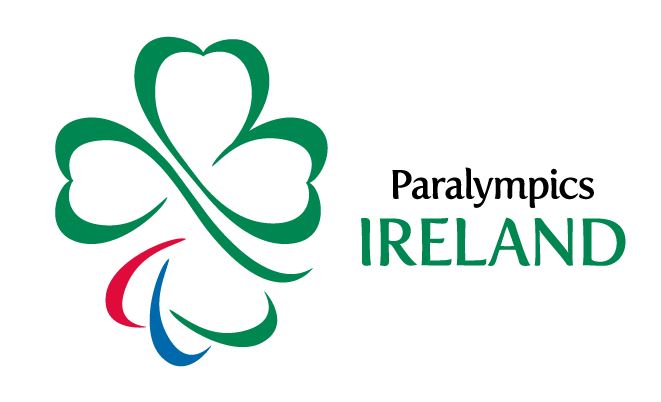 Paralympics Ireland Para Athletics Talent SearchPlease complete the following form to support your video application Name: Address:Date of Birth:Contact email:Impairment: please select at least one impairment from the list of eligible Paralympic impairmentsHypertoniaAtaxiaAthetosisLimb DeficiencyImpaired Muscle PowerLeg Length DifferenceImpaired Passive Range of MovementVisual ImpairmentUnknownOther (please state):Height (cm):Weight (kg):Are you currently involved in Athletics? If YES, tell us your event/s and best performance/s here: Are you currently involved in another sport? If YES, tell us your sport/s and best performance/s here: Years of sporting involvement:Highest level of sporting achievement:Sporting ambitions: Highest education to date:Other interests:Athletic Activities - when undertaking the required activities for your own video. Tell us how far you threw for the chest pass and overhead throw, and jumped in the standing long jump (e.g. overhead throw = 10 metres).Please email completed application form to para-athletics@paralympics.ie